Name of Journal: World Journal of OrthopedicsManuscript NO:  46025Manuscript Type: Case reportSynovial chondromatosis of the foot: two case reports and literature reviewMonestier L et al. Synovial chondromatosis of the footLuca Monestier, Giacomo Riva, Placido Stissi, Mahfuz Latiff, Michele Francesco SuraceLuca Monestier, Giacomo Riva, Michele Francesco Surace, Orthopedic and Trauma Unit, ASST Sette Laghi, Varese 21100, ItalyPlacido Stissi, Mahfuz Latiff, Residency program in Orthopedics and Trauma, University of Insubria, Varese 21100, Italy Michele Francesco Surace, Interdisciplinary Research Centre for Pathology and Surgery of the Musculoskeletal System, Department of Biotechnology and Life Sciences, University of Insubria, Varese 21100, ItalyORCID number: Luca Monestier (0000-0002-5404-5533); Giacomo Riva (0000-0001-7543-4282); Placido Stissi (0000-0003-4243-5224); Mahfuz Latiff (0000-0001-9077-3784); Michele Francesco Surace (0000-0002-4645-8418).Author contributions: Monestier L and Riva G were the patients’ surgeons, reviewed the literature and contributed to manuscript drafting; Surace MF, Stissi P and Latiff M reviewed the literature and contributed to manuscript drafting; Latiff M analyzed the imaging findings; Surace MF, Monestier L and Riva G were responsible for the revision of the manuscript for important intellectual content; ll authors issued final approval for the version to be submitted. Informed consent statement: Informed written consent was obtained from the patient for publication of this report and any accompanying images. Conflict-of-interest statement: The authors declare that they have no conflict of interest. CARE Checklist (2016) statement: The authors have read the CARE Checklist (2016) and the manuscript was prepared and revised according to the CARE Checklist (2016). Open-access: This article is an open-access article that was selected by an in-house editor and fully peer-reviewed by external reviewers. It is distributed in accordance with the Creative Commons Attribution Non-Commercial (CC BY-NC 4.0) license, which permits others to distribute, remix, adapt, build upon this work non-commercially, and license their derivative works on different terms, provided the original work is properly cited and the use is non-commercial. See: http://creativecommons.org/licenses/by-nc/4.0/Manuscript source: Invited manuscriptCorresponding author: Michele F Surace, MD, Professor, Interdisciplinary Research Centre for Pathology and Surgery of the Musculoskeletal System, Department of Biotechnology and Life Sciences, University of Insubria, Via Dunant 3, Varese 21100, Italy. michele.surace@uninsubria.itTelephone: +39-332-393670Fax: +39-332-393651Received: January 26, 2019Peer-review started: January 28, 2019First decision: March 18, 2019Revised: May 17, 2019Accepted: September 15, 2019Article in press:Published online:AbstractBACKGROUND Primary synovial chondromatosis (PSC) is a rare arthropathy of the synovial joints characterized by the formation of cartilaginous noduleswhich may detach and become loose bodies within the joint and may undergo secondary proliferation. PSC of the foot and ankle is exceedingly rare, with only few cases reported in literature. The diagnosis may be difficult and delayed until operative treatment when it is confirmed by histological assessment. PSC may degenerate into chondrosarcoma. Operative treatment is the gold standard aiming to minimize pain, improve function, prevent or limit progression of arthritis. Surgical treatment consists in debridement by arthrotomic or arthroscopic management, but there is no consensus in literature about timing of surgery and surgical technique. Thus, aim of thstudy is to report the outcomes of the surgical treatment of two cases, together with a eview.CASE SUMMARYWe report two cases of patients affected by SC of the foot in stage III according to Milgram classification: former PSC localized in the ankle that underwent open surgery consisted of loose bodies removal; the latter in the subtalar joint, and the choice of treatment was the arthrotomy and debridement from loose bodies in addition to the subtalar arthrodesis. Both patients return to complete daily and working life after surgery.CONCLUSIONSynovial chondromatosis is a rare benign pathology, even rarer in the ankle joint and especially in the foot. Surgery should be minimal in patients with ankle PSC, choosing the correct timing, waiting if possible until stage III. More aggressive and early surgery should be performed in patients with PSC of the foot, particularly the subtalar joint, the high risk of arthritic evolution.Key words: Synovial chondromatosis; foot; ankle; review; treatment; case report© The Author(s) 2019. Published by Baishideng Publishing Group Inc. All rights reserved.Core tip: Synovial chondromatosis of the ankle and foot is a particularly rare, benign pathology. Despite etiology remaining unknown, it can severely impair common daily activities of affected patients because of severe pain and limitation of joint motion.  Surgical treatment should be performed in patients with Milgram’s stage III primary ankle . Earlier surgery should be limited to primary  of the foot only, because of the higher frequency of subsequent degenerative patholog.Monestier L, Riva G, Stissi P, Latiff M, Surace MF. Synovial chondromatosis of the foot: wo case reports and review. World J Orthop 2019; In pressINTRODUCTIONSynovial chondromatosis (SC) is a rare arthropathy of the synovial joints characterized by the formation of cartilaginous nodules in the synovium[1-3]. These nodules may detach and become loose bodies within the joint and may undergo secondary calcification and proliferation[4] .Some authors suggested metaplastic or neoplastic originevertheless, the exact initial stimulus  synovial transformation is still unknown[2,5,6]. Males in their third to fifth decades are typically affected. SC can be classified as primary (benign neoplastic process) or secondary, associated with joint abnormalities, such as mechanical or arthritic conditions[7]he pathogenesis of the latter being related to certain synoviocyte dysfunction. Particularly, cells like synovial macrophages, other synoviocytes and chondrocytes may produce different enzymes and cytokines inducing inflammation and damage to articular tissues[8]. Knee (up to 65%) and hip are mostly involved, followed by elbow and shoulder; uncommon cases have been reported in wrist, interphalangeal and temporo-mandibular joints, as well as extra-articular locations[5,7,9,10].Primary SC of the foot and ankle is exceedingly rare, with only few cases reported in the worldwide: reports include tibiotalar, calcaneocuboid, talonavicular, subtalar, navicular-cuneiform, tarsometatarsal and metatarsophalangeal joints[11-15].We report two cases of patients affected by PSC of the foot: the former in the ankle, the latter in the subtalar joint. im of the study is to report the outcomes of the surgical treatment of those two rare cases, together with a review of the literature.CASES PRESENTATIONPatient 1Male, Caucasian, yearsold. The patient complained of pain, stiffness, crepitation and catching sensation at his right ankle for more than year. No traumatic events were reported. Personal and family history were silent at the time of onset.At admission, clinical assessment revealed swelling of the ankle and good ROM (dorsiflexion 10°; plantarflexion 10°). Anterior impingement with moderate pain was detected. No vascular or neurological abnormalities were referred laboratory test, blood and urine were normal.Radiographs are shown in Figure 1ultiple intra-articular loose bodies were seen around the ankle joint, suggesting possible PSC.Patient 2Female, Caucasian, yearsold. The patient complained of pain at right rearfoot and two crutches were necessary for walking. These symptoms have been present and worsening over the last years and a previous surgery for tarsal tunnel syndrome was reported several years before. No other significant information on personal or family history collected.At admission, the right ankle was swollen and aching; ROM was good (dorsiflexion 10°; plantarflexion 30°). Palpation of sinus tarsi was painful as was its passive motion. Ipsilateral hallux valgus was present. No vascular or neurological abnormalities were referred nor seenand all laboratory tests were normal.Plain radiographs of the rearfoot revealed no osseous abnormality a cavus right foot with hallux valgus andan arthritic degeneration of talo-navicular joint. No loose bodies or osteochondral defects were seen (Figure 3). agnetic resonance (MRI) identified a mass extending from the subtalar joint to the soft tissue posteriorly to the medial malleolus, as an arthritic formation at the subtalar joint (Figure 4).TREATMENTPatient 1 underwent surgery, with removal of all the intra-articular bodies the joint was irrigated by copious amount of normal saline. nkle was immobilized with a cast and weight-bearing was avoided for  (Figure 2).Also, patient 2 did undergo operative treatment. Direct approach to subtalar joint was performed fibrous, scar tissue was found, probably due to the previous surgery; multiple loose bodies and arthritic degeneration were found in the subtalar joint. A medial approach was also necessary to release the tibialis posterior nerve trapped within synovial degenerative tissue. After removal of all loose bodies, an arthrodesis of subtalar joint was performed. At the same time, Youngswick and Akin osteotomies were performed for hallux valgus (Figure 5).Postoperatively, the patient was immobilized in a non-weightbearing cast for a month. FINAL DIAGNOSISHistological examination of surgically harvested samples from “patient 1” revealed SC, with no evidence of malignant transformation.Histology of patient 2 loose bodies showed multiple osseous-cartilaginous fragments from the synovium.OUTCOME AND FOLLOW-UPAt 1yr follow up, “patient 1” was painfree with a full ROM (dorsiflexion 20°; plantarflexion 30°)and full return to his previous daily activity level. No recurrence of pathology was observed.At the same interval follow up, patient 2 was painfree with a full ROM of the ankle (dorsiflexion 20°; plantarflexion 40°)and went back to her previous daily activities. Similarly, no recurrence of pathology was seen.DISCUSSIONEpidemiologySC shows a 1:100000 incidence[16]. The disease affects males twice females, with peak incidence in the third to fifth decades[17]. Secondary forms mainly affect older subjects, between the fourth and seventh decades of life[6]. SC rarely been reported in prepubescent age group and only a handful of cases have been reported extra-articular in children[18]. Mishra finally described a PSC case in post-partum womn[19].   SC is usually a monoarticular disease[2,11]. The knee joint is the predilection site (up to 50%-65%), followed by the hip, shoulder and elbow[7,20]. In some conditions, authors referred to “snow storm knee” larger loose bodies fragments under the force of joint movements, giving rise to smaller bodies that may grow again in the synovium through real mitoses and matrix synthesis. This vicious circle leads to a myriad of loose bodies (200 more than 1500 bodies, often with a diameter of 1–2mm)[21]. Uncommon cases have been reported in wrist, metacarpophalangeal or interphalangeal joints, acromioclavicular, temporo-mandibular and tibiofibular articulations, as well as extra-articular locations[5,9,10]. Littrel described  cases of PSC in spine from 19842011. PSC of the foot and ankle is exceedingly rare, with only few cases reported in the worldwide subtalar joint is mostly affected[11,13-15]. Other reports include tibiotalar, calcaneocuboid, talonavicular, navicular-cuneiform, tarsometatarsal and metatarsophalangeal joints[1,13,15]. Recently Isbell described a PSC case of the ankle with associated talar syndrome[23].PathogenesisSC can be differentiated into primary (PSC) and secondary forms (SSC).PSC occurs in an otherwise normal joint[10,15,18]. This form is generally thought to be progressive, more likely to recur, and may lead to severe degenerative arthritis with longterm presence[15]. Primary cases are thought to be more aggressive and a relationship with osteoarthritic processes was mentioned[24,25]. Stensbyreported a history of trauma in 24% of cases involving the feet.Its pathogenesis is unknown it is considered that undifferentiated mesenchymal stemcells proliferate in the synovium, forming nodular foci of hyaline cartilage[2,5,6,21]. It is assumed that chondroid metaplasia (with high number of MIB-1positive chondrocytes) occurs as a precursor ofcartilaginous nodules, under the influence of bone morphogenetic protein (BMP). Cartilage develops in the synovium, leading to sessile nodules that often detach and remain as loose bodies within the synovial folds or articular cavity, being nourished by the synovial fluids, as they may calcify and even ossify over time[5,9,10,16,21,23,26]. Silva hypothesized that PSC is a secondary disorder following cartilage shedding into a joint[16]. There are rare reports of familial association (2% of cases) related to type 2 collagen abnormalities, such as those described for Wagner-Stickler syndrome. edgehog signaling pathway, measured by its target genes PTC1 and GLI1, may play a role in development of PSC[20].Several studies suggested cytogenetic implications: Mertens described complex structural chromosomal aberrations in three PSC lesions[27]. Robinson reported diploid chromosomes and expression of C-ERB B-2 in about half of the cells, indicating that the disorder is probably metaplasia of synovium[28]. The same proto-oncogene was found in a familial case of two brothers with PSC at ankle[20]. Apte and Athanasou that synovial cells in PSC express CD68 and HLA-DR. Sciot reported a case of SC with clonal chromosomal changes.Mertens reported rearrangement of band lpl3 as loss of band IOq26 and translocations involving 12ql13-15 as frequent as in other benign and malignant chondroid tumors[27]. of fibroblasts is also reported in PSC[27,30]. Pau discussed the metaplasia due to the presence of fibroblast growth factor FGF-9 and FGF receptor-3, activate bone morphogenetic proteins 2 and 3[25]. Robinson showed changed levels of FGF-9 and FGF receptor-3, which can increase the proliferation of mesenchymal cells. The presence of FGF-9 and FGF receptor-3 creates a feedback loop that results in the continued proliferation of loose bodies[25].Although PSC is considered a benign condition (metaplasia), some authors suggested a possible neoplastic origin indirect evidence for a neoplastic origin could be derived from the existence of well-documented cases of chondrosarcoma originating in SC[1,25,27,30,31]. Ozyurek suggested neoplastic origin with chromosome  abnormalities[32]. In his review of 155 cases of PSC, McCarthy identified  cases of aggressive chondrosarcoma-like mass.Secondary SC is associated joint abnormalities, such as mechanical or arthritic conditions: degenerative arthritis, trauma, inflammatory and non-inflammatory arthropathies, neuropathic arthropathy and avascular necrosis[20,24,34,35]. More frequent than primary chondromatosis, SSC occurs when cartilage fragments detach from articular surfaces or become embedded in the synovium. These loose bodies are nourished by the synovium, and consequently produce chondroid nodules[16,35]. Cytogenetic aberrations are absent in secondary SC[20]. SSC is not likely to recur after operative removal[10].Clinical presentationiagnosis may be difficult and delayed until operative treatment, as symptoms are vague and physical assessment non-specific[6]. Although a history of ankle sprains is often described, patient may not experience any trauma, inflammatory or other joint disease[13,19,21,34]. Clinical symptoms typically include pain, swelling, stiffness and restriction of ROM[2,20,35]. Ach is described as chronic, subtle, a “catching sensation”, or dull; in some cases, patient refer “walking on pebbles”[3,10,32]. Discomfort is aggravated by physical activity, running, shoe-wearing, weight bearing and climbing stairs,  all-day long[10,13,23,32]. Patient also report tingling and burning along the plantar aspect of the foot[13,23].Physical examination demonstrated symmetrical alignment of the hindfoot, midfoot, and forefoot[12]. Christensen and Poulsen proposed that a clinical diagnosis may be made in the presence of any one of three diagnostic criteria: changes within the synovial membrane, metaplasia or more than three intra-articular nodules[24]. Assessment reveals focal swelling or diffuse joint enlargement, articular tenderness, articular crepitus, locking, and palpable bony nodules or a mass[18-20]. The overlying skin is usually normal, without erythema[11,18,19,36].Movement is painful and limited[37]. Instability is normally absent as drawer ankle test negative[14,34,38].In case of known PSC with rapid deterioration of clinical symptoms, transformation to synovial chondrosarcoma should be suspected[2].Laboratory studies including C-reactive protein and erythrocyte sedimentation rate were normal[3,5,11,14,15].Imaging featuresRadiographs: Plain radiographs are mandatory for the diagnosis of SC. Features of PSC include multiple intraarticular chondral bodies of uniform size distributed within the joint, with "ring-and-arc" chondroid mineralization[8,16,20]; calcified bodies are usually smooth, round and finely stippled[1,14]. Edema and calcifications of surrounding soft tissues are characteristic[36,37].Calcifications or mineralization are common (67-95% of cases)[1,15,20,38]. Only 29% of PSC cases presenting in the subtalar joint demonstrated mineralization, compared to 91% of cases of PSC presenting in other joints the feet[11,12,15,24,26,39,40]. This discrepancy may in part be attributed to the average time of diagnosis from the onset of symptoms 12 mo in subtalar joint 27 mo in other joints[15].Osseous erosion is also typical (20-80% of all cases)[1,12,20,41]. Osseous erosions are not correlated with symptoms, while relationships with the presence of tightly adherent synovium have been reported[42].In long-stage PSC disorders, mineralization of the nodules may evolve to enchondral ossification with peripheral calcified rim cortex and inner trabecular bone[5,41]. Although juxta-articular osteopenia may develop, bone density is usually preserved[16]. Secondary osteoarthritis may arise in more advanced untreated disease, as well as displacement or even dislocation of the joint[16,43].SSC shows fewer osteochondral bodies with variab in size, suggesting various times of origin; they exhibit several rings of calcification, in contradistinction to the single ring seen in primary disease. Osteoarthritis degeneration is usually evident as extrinsic erosion of bone[16].Computed tomography: CT is identif the calcified intra-articular nodules calcified nodules may present a “ring and arc” pattern of mineralization or a target appearance[16]. CT can also help differentiate PSC loose bodies from loose bodies that are secondary to degenerative osteoarthritis or joint destruction[1].CT depicts document joint destruction and extrinsic bone erosion[1,20]. After intravenous administration of contrast material, peripheral and septal enhancement may be seen[16].MRI: MRI is mandatory to assess alterations of synovium, define the stage of the disorder (Milgram’s classification) and depict bone erosion. It represents the best modality to evaluate lesion extension, extrinsic bone erosion and marrow invasion[16]. Nodules of low or isointense signal on T1-weighted images and high signal on T2-weighted images, with thin peripheral and septal enhancement, are typical described; nidus of low signal intensity could be referred, depending on mineralization/ossificationjoint effusion[1,16,20,36,39]. Villonodular hypertrophic synovitis is often revealed with hemosiderin deposits or mineralization, as well as calcified lesions of ankle ligaments[5,38,44].Kramer et al[45] described three patterns of PSC, based on the signal intensity of the nodules. Pattern A (16% of cases) consists of lobulated homogeneous intra-articular isointense/hypointense T1-weighted and hyperintense T2-weighted nodules without mineralization. They are difficult to distinguish from the synovial fluid. If vascular supply from the synovium is present, nodules may show peripheric gadolinium enhancement. Pattern B (75% of cases) had a similar appearance; nonetheless, foci of low signal intensity due to calcification are depicted. Pattern C (9% of cases) reveals both A and B features, but nodules are characterized by an external hypointense signal ring and fat signal core, corresponding to ossification. Among SC of the foot, pattern A is described in 44% of cases, pattern B in 33% and pattern C in 22%[15,16]. MR is also crucial to evaluate enlarging erosions, cortical destruction of bones and early marrow infiltration[33]. Other investigations: Ultrasonography may show heterogeneous avascular masses surrounded by fluid, with hyperechoic foci (cartilaginous nodules or osseous loose bodies). Posterior acoustic shadowing may be present, depending on mineralization[16]. A bone scan may be useful in determining the level of activity of the disease and the assessment of possible recurrence after operative excision[24].Differential diagnosis and histopathologyThe diagnosis is confirmed by histopathological examination which reveals a «cobblestone appearance» of lobulated hyaline cartilage, surrounded by synovium and some degree of nuclear atypia without presence of mitosis[9,19,20,22]. obblestone appearance may extend into adjacent soft tissues and bursae as may erode bone. Fusion or coalescence of multiple chondral bodies may occur, creating a giant conglomerate appearance lobules of hyaline cartilage surrounded by synovial lining (a two-cell layer of cuboidal epithelium) that is usually attenuated[20].The degree of cellularity is generally striking. Double or multiple as enlarged pleomorphic nuclei may be seen within individual chondrocytes[6]. There was no necrosis or myxoid change in the stroma. The primary and recurrent lesions showed an identical morphology[17]. Cells at the periphery of the cartilage nodules express FGFR3 and PCNA (proliferating cell nuclear antigen)[28]. DNA image cytometry suggests that chondrocytes in primary SC are active[1]. Figure 6 shows histological pattern.The differential diagnosis includes[5,10,18,24,31,34,38,46,47]: (1) Joint disorders: degenerative arthropathy, osteochondritis dissecans, neurotrophic, tuberculous, rheumatoid or septic arthritis, injury-related soft tissue calcification, osteochondral fractures and avascular necrosis; (2) Benign disorders: synovial hemangioma, pigmented Villonodular synovitis, chondroma, tenosynovial giant cell tumor, calcifying aponeurotic fibroma, periosteal chondroma; and (3) Malignant disorders: chondrosarcoma, synovial chondrosarcoma, synovial sarcoma; in case of proximity of nerves, neurofibroma, schwannoma and peripheral nerve sheath tumor.Although PSC is considered completely benign, recent interest in diagnosis has occurred due about 2.5%-5% relative risk for malignant degeneration[30,33,48]. Bojanic reported malignant transformation to chondrosarcoma in 17%-25% of all cases while Galat reported two cases of transformation in PSC of the foot. The high rate of malignant progression could be referred to difficulty in distinguish these two entities and some authors argue it is simply a case of misdiagnosis[1,11]. An accurate diagnosis is based on clinical, radiographic or advanced imaging and histological evidence[10]. They appear histologically indistinguishable from low-grade chondrosarcomas although mitotic figures were identified in the chondrosarcomas but not in cases of SC or in the enchondromas, binucleate chondrocytes were present in all cases of SC. Chondrosarcomas usually show loss of the micronodularity of the chondrocytes and myxoid transformation of the matrix, as chondrocyte necrosis. The most reliable histological sign consists of osseous permeation by cartilage with extension of cartilage matrix into intertrabecular space[2].Davis suggests assessing proliferative activity by Ki-67 immunohistochemical staining, th is no detectable staining for Ki-67 protein in SC or enchondromas. Moreover, C-erb B2 staining is positive in SC, while negative in normal articular cartilage, enchondromas, or grade I chondrosarcomas. Thus, the authors concluded that detection of C-erb B-2 protein may be a more sensitive indicator of cell proliferation than nuclear expression of Ki-67 protein[48]. A DNA index of >1 has also been suggested to carry prognostic value[50].Bertoni described five features to distinguish PSC from chondrosarcoma: first, there is typical clustering pattern with abundant matrix juxtaposed to areas in PSC cartilage, while the tumor cells were arranged in sheets. Second, there is a myxoid change in the matrix while it appears solid in PSC, any tendency to «run» when cut into should be viewed with suspicion for malignancy. Third, hypercellularity with spindling of the nuclei at the periphery is present in sarcoma not in PSC. Fourth, necrosis cannot be considered crucial as it is absent in PSC and very rare in chondrosarcoma. Finally, SC may erode bone and soft tissues, but when it does, the tumor usually has pushing margins. Permeation of trabecular bone with filling-up of marrow spaces should be considered a sign of malignancy[31].ClassificationIn 1977 Milgram described a three-stage classification of SC, based on the position of the loose bodies and pathologic findings[41]. Phase I (early or florid stage) is characterized by metaplasia of the synovial intima, active synovitis and formation of nodules, with no calcification. Phase II (transitional stage) shows both active intra-synovial proliferation or calcification of the nodules and free loose bodies. Phase III (late or quiescent stage) demonstrates only the loose bodies, without any evidence of synovial metaplasia but occasional, slight inflammation of the membrane. Calcification or ossification of loose bodies is present only in the third phases.TreatmentThe target of treatment is to minimize pain, improve function, and prevent or limit progression of arthritis and chondral damage[5].SC is a benign condition with a tendency to progressive resolution[2,7]. Since SC tends to be progressive but self-limiting, indications for surgery depend on symptomatic presentation in addition to the functional demands of the patients[7,10]. In asymptomatic patients, the nodules may resorb over time and invasive procedures should be avoided treatment can be planned conservatively with frequent follow-up assessments. Patient age is also important for indications[51] children should be treated conservatively with NSAIDs, cryotherapy and ultrasound because skeletally immature[18].Indeed, surgery is considered the treatment of choice for PSC. The operative approach can vary based on the stage of disease: complete synovectomy for stage I, complete synovectomy and removal of intra articular bodies for stage II, removal of loose bodies for stage III[15,39,40]. Milgram recommended simple excision of the foreign bodies in the late inactive stages although adding synovectomy and foreign body removal if the disease is active or transitional[40]. Some authors reported same results by the removal of loose bodies alone a synovectomy added to removal of loose bodies[15,52]. Maurice distinguished two groups of patients, with extra- and intraarticular SC, and recommended treatment in each case: synovectomy is recommended for both groups with localized disease; in intra-articular cases, synovectomy can be associatedremoval of the loose bodies[53]. Nevertheless, for extra-articular group, Shearer stated that surgery to extract the calcifications from the tendons would be too invasive and the surgeon should avoid weakening tendon structure[10].The traditional technique for the treatment of PSC of the ankle is arthrotomy and debridement. However, arthroscopy gained more and more indications in the last two decades.Advantages of the arthroscopic approaches decreased morbidity, wide visualization and treatment feature for intra- and extra-articular pathologies[5,34]. The excision of the loose bodies is the standard arthroscopic treatment with synovectomy[23]. Minimally invasive surgery offers a multitude of advantages in comparison with open techniques: less local pain, swelling, infection, shorter recovery times, increased patient satisfaction, no need of immobilization post-operatively and the patient can walk without pain[5,23,34,54]. Finally, Iossifidis stated that such extensive surgery predisposes to tissue scarring and compromises articular function.The ankle joint is entered via anteromedial and anterolateral arthroscopic portals during spinal anesthesia and tourniquet application, under manual traction and manipulation[5,13,34]. Bojanic performed arthroscopy by posteromedial and posterolateral portalswith patientin prone posiion and by using a 4.5-mm/30-degree arthroscope[49].Before and after closure of the wound in layers, an anterior drawer stress test should be performed to demonstrate joint stability[12].ubtalar joint is entered by both medial  lateral approach, base of the position of loose bodies.For Lisfranc joint, Fujita performed a synovectomy and removal of the loose bodies in the dorsal, lateral, and plantar aspect of the articulation[39]. By a dorsal approach with dislocation of the fourth and fifth metatarsal bases, adequate visualization of both the dorsal and plantar aspects of the Lisfranc joint is allowed. Repair of dorsal ligamentous structures and percutaneous pinning of the Lisfranc joint is necessary for anatomic reduction at the end of surgery. The disadvantages of this approach include the possibility of postoperative instability and degenerative arthritis of the fourth and fifth Lisfranc joints. In severe cases, arthrodesis may be considered[15].The use of intraoperative C-arm fluoroscopy is mandatory to ensure that all calcified loose bodies are removed they may not be found in the joint cavity because they can be encysted in bursae or in the synovium, or because they have not yet been liberated from the synovial membrane[5,9]. Before closing the articular capsule, abundant washing with normal saline is required[3]. However, Saxena suggested irrigation with 3% hydrogen peroxide for PSC and synovial tumors in the foot and ankle[30]. Hydrogen peroxide serves as a chemo-cautery by removing microscopic chemical elements this appears to decrease recurrence[54].ortals or wounds should be closed after drain insertion. Post-operative immobilization in a cast for avarying period is usually necessary after open operative treatment. For arthroscopy, after the compressive dressing that is removed in the first post-operative day as drains, early active motion of the joint can start. Bearing weight as tolerated is recommended for 2 wk and then allowed to gradually progress to full weightbearing[5,34]. ComplicationsIn patients without appropriate therapy, degenerative arthritis or joint dislocation could occur  later stages of the disease[34,39]. Another usual complication of PSC is recurrence. It is thought to be related to the presence of the stimulus caused the metaplasia or to incomplete synovectomy[3,13,18,23,30,34,40,52]. Recurrence after loose body removal and synovectomy varies from 323% of cases[1,3,16,36]. Saxena suggested irrigation with hydrogen peroxide, as used by other authors for synovial tumors in the foot and ankle appears to decrease recurrence[30,55].When recurrence is associated with particularly aggressive features, such as rapid growth or destruction of joints, the surgeon should consider the potential for malignant transformation[1,56]. Surgeon ought to consider malignancy in case of longstanding PSC after several surgeries[36]. In these patients, wide operative margin is mandatory as post-operative administration of radiation therapy is suggested[31,50]. SC is a rare benign monoarticular disease characterized by the presence of cartilaginous nodules in the synovium of joints, tendon sheaths and bursae which often occur without trauma or inflammation[1,2,3,44]. Described firstly by Leannac in 1813, SC is also named chondromatosis, synoviochondrometaplasia, synovial chondrosis, synovial osteochondromatosis and articular chondrosis[9,10]. The earliest description in the literature of synovial osteo-chondromatosis from Henderson and Jones in 1923[24].ConclusionSC is a rare benign disease with extremely rare presentation in foot and ankle joints. Clinical relevance to clinicians and surgeons may be summarized in the need for open or arthroscopic surgery and subsequent to clinical assessment and imaging ostoperative histopathological characterization should lead to a definitive diagnosis. Also, as malignant transformation may occur, surgeon should perform a complete synovectomy with wide marginsand remo all loose bodies.REFERENCES1 Galat DD, Ackerman DB, Spoon D, Turner NS, Shives TC. Synovial chondromatosis of the foot and ankle. Foot Ankle Int 2008; 29: 312-317 [PMID: 18348828 DOI: 10.3113/FAI.2008.0312]2 Jeffreys TE. Synovial chondromatosis. J Bone Joint Surg Br 1967; 49: 530-534 [PMID: 6037566]3 Sedeek SM, Choudry Q, Garg S. Synovial Chondromatosis of the Ankle Joint: Clinical, Radiological, and Intraoperative Findings. Case Rep Orthop 2015; 2015: 359024 [PMID: 26177002 DOI: 10.1155/2015/359024]4 Adelani MA, Wupperman RM, Holt GE. Benign synovial disorders. J Am Acad Orthop Surg 2008; 16: 268-275 [PMID: 18460687]5 Doral MN, Uzumcugil A, Bozkurt M, Atay OA, Cil A, Leblebicioglu G, Tetik O. Arthroscopic treatment of synovial chondromatosis of the ankle. J Foot Ankle Surg 2007; 46: 192-195 [PMID: 17466247 DOI: 10.1053/j.jfas.2007.01.001]6 Hermann G, Klein MJ, Abdelwahab IF, Kenan S. Synovial chondrosarcoma arising in synovial chondromatosis of the right hip. Skeletal Radiol 1997; 26: 366-369 [PMID: 9229420]7 Iossifidis A. Synovial chondromatosis of the ankle. The Foot 1995; 5: 44-46 [DOI: 10.1016/0958-2592(95)90035-7]8 Zhang M, Wang J. Epigenetics and Osteoarthritis. Genes Dis 2015; 2: 69-75 [PMID: 25961070 DOI: 10.1016/j.gendis.2014.12.005]9 Scholl DM, Taddie KL. Asymptomatic synovial chondromatosis of the ankle: an incidental finding. J Foot Ankle Surg 2010; 49: 565.e13-565.e17 [PMID: 20851002 DOI: 10.1053/j.jfas.2010.08.002]10 Shearer H, Stern P, Brubacher A, Pringle T. A case report of bilateral synovial chondromatosis of the ankle. Chiropr Osteopat 2007; 15: 18 [PMID: 18036237 DOI: 10.1186/1746-1340-15-18]11 Bahari S and McKenna J.  Subtalar and Extra Articular Synovial Chondromatosis. Journal of Case Reports. 120-124. 10.17659/01.2012.003712 Brodsky JW, Jung KS, Tenenbaum S. Primary synovial chondromatosis of the subtalar joint presenting as ankle instability. Foot Ankle Int 2013; 34: 1447-1450 [PMID: 23687334 DOI: 10.1177/1071100713490674]13 Kim JB, Song IS, Shin SY, Yoon JY. Primary synovial chondromatosis of the talonavicular joint: A case report. Foot Ankle Surg 2016; 22: e25-e28 [PMID: 27810034 DOI: 10.1016/j.fas.2016.08.003]14 Kim SR, Shin SJ, Seo KB, Teong CT, Hyun CL. Giant extra-articular synovial osteochondromatosis of the sinus tarsi: a case report. J Foot Ankle Surg 2013; 52: 227-230 [PMID: 23318098 DOI: 10.1053/j.jfas.2012.11.017]15 Derek Stensby J, Fox MG, Kwon MS, Caycedo FJ, Rahimi A. Primary synovial chondromatosis of the subtalar joint: case report and review of the literature. Skeletal Radiol 2018; 47: 391-396 [PMID: 28932921 DOI: 10.1007/s00256-017-2775-6]16 Silva L, Castro MOE, Santos BMQ, Bilreiro C, Aleixo F. Synovial Chondromatosis: a pictorial review. ECR 2014: C-1307 [DOI: 10.1594/ecr2014/C-1307]17 Sciot R, Dal Cin P, Bellemans J, Samson I, Van den Berghe H, Van Damme B. Synovial chondromatosis: clonal chromosome changes provide further evidence for a neoplastic disorder. Virchows Arch 1998; 433: 189-191 [PMID: 9737798]18 Damodaran P, Talawadekar GD, Cornell M. Bilateral, symptomatic synovial chondromatosis of ankle in a prepubescent 7-year-old boy. Eur J Rad Extra 2009; 72: e137-e139 [DOI: 10.1016/j.ejrex.2009.04.008]19 Mishra P, Mishra PK, Pandey D, Tripathi BN. Primary ankle synovial chondromatosis in a young post-partum female. J Orthop Allied Sci 2014; 2: 60-62 [DOI: 10.4103/2319-2585.145605]20 Murphey MD, Vidal JA, Fanburg-Smith JC, Gajewski DA. From the Archives of the AFIP: Imaging of Synovial Chondromatosis with Radiologic-Pathologic Correlation. Radio Graphics 2007; 27: 1465-1488 [DOI: 10.1148/RG.275075116]21 Mohr W. Is synovial osteo-chondromatosis a proliferative disease? Pathol Res Pract 2002; 198: 585-588 [PMID: 12440780 DOI: 10.1078/0344-0338-00306]22 Littrell LA, Inwards CY, Sim FH, Wenger DE. Imaging features of synovial chondromatosis of the spine: a review of 28 cases. Skeletal Radiol 2016; 45: 63-71 [PMID: 26363786 DOI: 10.1007/s00256-015-2248-8]23 Isbell JA, Morris AC, Araoye I, Naranje S, Shah AB. Recurrent Extra- and Intra-articular Synovial Chondromatosis of the Ankle with Tarsal Tunnel Syndrome: A Rare Case Report. J Orthop Case Rep 2017; 7: 62-65 [PMID: 28819605 DOI: 10.13107/jocr.2250-0685.752]24 Dawson-Bowling S, Hamilton P, Bismil Q, Gaddipati M, Bendall S. Synovial osteochrondomatosis of the talonavicular joint: a case report. Foot Ankle Int 2008; 29: 241-244 [PMID: 18315983 DOI: 10.3113/FAI.2008.0241]25 Pau M, Bicsák A, Reinbacher KE, Feichtinger M, Kärcher H. Surgical treatment of synovial chondromatosis of the temporomandibular joint with erosion of the skull base: a case report and review of the literature. Int J Oral Maxillofac Surg 2014; 43: 600-605 [PMID: 24314559 DOI: 10.1016/j.ijom.2013.10.019]26 Young-in Lee F, Hornicek FJ, Dick HM, Mankin HJ. Synovial chondromatosis of the foot. Clin Orthop Relat Res 2004 Jun; 423: 186-190 [DOI: 10.1097/01.blo.0000127133.89704.86]27 Mertens F, Jonsson K, Willén H, Rydholm A, Kreicbergs A, Eriksson L, Olsson-Sandin G, Mitelman F, Mandahl N. Chromosome rearrangements in synovial chondromatous lesions. Br J Cancer 1996; 74: 251-254 [PMID: 8688330]28 Robinson D, Hasharoni A, Evron Z, Segal M, Nevo Z. Synovial chondromatosis: the possible role of FGF 9 and FGF receptor 3 in its pathology. Int J Exp Pathol 2000; 81: 183-189 [PMID: 10971739]29 Apte SS, Athanasou NA. An immunohistological study of cartilage and synovium in primary synovial chondromatosis. J Pathol 1992; 166: 277-281 [PMID: 1381426]30 Saxena A, St Louis M. Synovial Chondromatosis of the Ankle: Report of Two Cases With 23 and 126 Loose Bodies. J Foot Ankle Surg 2017; 56: 182-186 [PMID: 27066867 DOI: 10.1053/j.jfas.2016.02.009]31 Bertoni F, Unni KK, Beabout JW, Sim FH. Chondrosarcomas of the synovium. Cancer 1991; 67: 155-162 [PMID: 1985712]32 Ozyurek S, Atik A, Sivrioglu AK, Ege T. Primary synovial osteochondromatosis of the ankle. BMJ Case Rep 2013; 2013: pii: bcr2013009046 [PMID: 23531938 DOI: 10.1136/bcr-2013-009046]33 McCarthy C, Anderson WJ, Vlychou M, Inagaki Y, Whitwell D, Gibbons CL, Athanasou NA. Primary synovial chondromatosis: a reassessment of malignant potential in 155 cases. Skeletal Radiol 2016; 45: 755-762 [PMID: 26919862 DOI: 10.1007/s00256-016-2353-3]34 Ozmeric A, Aydogan NH, Kocadal O, Kara T, Pepe M, Gozel S. Arthroscopic treatment of synovial chondromatosis in the ankle joint. Int J Surg Case Rep 2014; 5: 1010-1013 [PMID: 25460460 DOI: 10.1016/j.ijscr.2014.10.083]35 Peh WC, Shek TW, Davies AM, Wong JW, Chien EP. Osteochondroma and secondary synovial osteochondromatosis. Skeletal Radiol 1999; 28: 169-174 [PMID: 10231916]36 Brucher N, Faruch-Bilfeld M, Molinier F, Brouchet-Gomez A, Lapegue F, Sans N. Primary synovial osteochondromatosis of the first interphalangeal joint of the foot: A case report. Diagn Interv Imaging 2014; 95: 451-453 [PMID: 24231342 DOI: 10.1016/j.diii.2013.10.003]37 Santiago T, Mariano C. Primary synovial chondromatosis of the ankle joint presenting as monoarthritis. BMJ Case Rep 2013; 2013: pii: bcr2013202186 [PMID: 24326442 DOI: 10.1136/bcr-2013-202186]38 Kyriakopoulos CK, Mavrogenis AF, Benetos IS, Koulalis D, Mitsou A, Papagelopoulos PJ. Arthroscopic treatment of synovial chondromatosis of the ankle. Eur J Orthop Surg Traumatol (2006); 16: 75-79 [DOI: 10.1007/s00590-005-0021-8]39 Fujita I, Matsumoto K, Maeda M, Kizaki T, Okada Y, Yamamoto T. Synovial osteochondromatosis of the Lisfranc joint: a case report. J Foot Ankle Surg 2006; 45: 47-51 [PMID: 16399560]40 Milgram JW. Synovial osteochondromatosis: a histopathological study of thirty cases. J Bone Joint Surg Am 1977; 59: 792-801 [PMID: 908703]41 Wittkop B, Davies AM, Mangham DC. Primary synovial chondromatosis and synovial chondrosarcoma: a pictorial review. Eur Radiol 2002; 12: 2112-2119 [PMID: 12136332 DOI: 10.1007/s00330-002-1318-1]42 Norman A, Steiner GC. Bone erosion in synovial chondromatosis. Radiology 1986; 161: 749-752 [PMID: 3786727 DOI: 10.1148/radiology.161.3.3786727]43 Harish S, Saifuddin A, Cannon SR, Flanagan AM. Synovial chondromatosis of the foot presenting with Lisfranc dislocation. Skeletal Radiol 2005; 34: 736-739 [PMID: 15990990 DOI: 10.1007/s00256-005-0923-x]44 Hocking R, Negrine J. Primary synovial chondromatosis of the subtalar joint affecting two brothers. Foot Ankle Int 2003; 24: 865-867 [PMID: 14655893 DOI: 10.1177/107110070302401111]45 Kramer J, Recht M, Deely DM, Schweitzer M, Pathria MN, Gentili A, Greenway G, Resnick D. MR appearance of idiopathic synovial osteochondromatosis. J Comput Assist Tomogr 1993; 17: 772-776 [PMID: 8370833]46 Duymus TM, Yucel B, Mutlu S, Tuna S, Mutlu H, Komur B. Arthroscopic treatment of synovial chondromatosis of the shoulder: A case report. Ann Med Surg (Lond) 2015; 4: 179-182 [PMID: 26005571 DOI: 10.1016/j.amsu.2015.05.001]47 Taglialavoro G, Moro S, Stecco C, Pennelli N. [Bilateral synovial chondromatosis of the first metatarsophalangeal joint: a case report]. Reumatismo 2003; 55: 263-266 [PMID: 14872226]48 Davis RI, Hamilton A, Biggart JD. Primary synovial chondromatosis: a clinicopathologic review and assessment of malignant potential. Hum Pathol 1998; 29: 683-688 [PMID: 9670824 DOI: 10.1016/S0046-8177(98)90276-3]49 Bojanic I, Bergovec M, Smoljanovic T. Combined anterior and posterior arthroscopic portals for loose body removal and synovectomy for synovial chondromatosis. Foot Ankle Int 2009; 30: 1120-1123 [PMID: 19912726 DOI: 10.3113/FAI.2009.1120]50 Sah AP, Geller DS, Mankin HJ, Rosenberg AE, Delaney TF, Wright CD, Hornicek FJ. Malignant transformation of synovial chondromatosis of the shoulder to chondrosarcoma. A case report. J Bone Joint Surg Am 2007; 89: 1321-1328 [PMID: 17545437 DOI: 10.2106/JBJS.F.00511]51 Yu GV, Zema RL, Johnson RW. Synovial osteochondromatosis. A case report and review of the literature. J Am Podiatr Med Assoc 2002; 92: 247-254 [PMID: 11961091]52 Shpitzer T, Ganel A, Engelberg S. Surgery for synovial chondromatosis. 26 cases followed up for 6 years. Acta Orthop Scand 1990; 61: 567-569 [PMID: 2281768]53 Maurice H, Crone M, Watt I. Synovial chondromatosis. J Bone Joint Surg Br 1988; 70: 807-811 [PMID: 3192585]54 Kunzler DR, Shazadeh Safavi P, Warren BJ, Janney CF, Panchbhavi V. Arthroscopic Treatment of Synovial Chondromatosis in the Ankle Joint. Cureus 2017; 9: e1983 [PMID: 29503777 DOI: 10.7759/cureus.1983]55 Goni V, Gopinathan NR, Radotra BD, Viswanathan VK, Logithasan RK, S B. Giant cell tumour of peroneus brevis tendon sheath--a case report and review of literature. BMJ Case Rep 2012; 2012: pii: bcr0120125703 [PMID: 22802558 DOI: 10.1136/bcr.01.2012.5703]56 Jonckheere J, Shahabpour M, Willekens I, Pouliart N, Dezillie M, Vanhoenacker F, De Mey J. Rapid malignant transformation of primary synovial chondromatosis into chondrosarcoma. JBR-BTR 2014; 97: 303-307 [PMID: 25597214]P-Reviewer: Emara KM, Guerado E, Musumeci G S-Editor: Gong ZML-Editor: Filipodia E-Editor:Specialty type: OrthopedicsCountry of origin: ItalyPeer-review report classificationGrade A (Excellent): 0Grade B (Very good): B, BGrade C (Good): 0Grade D (Fair): DGrade E (Poor): 0 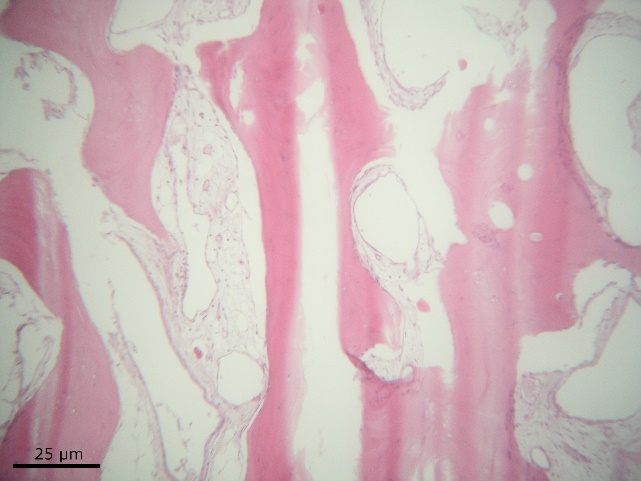 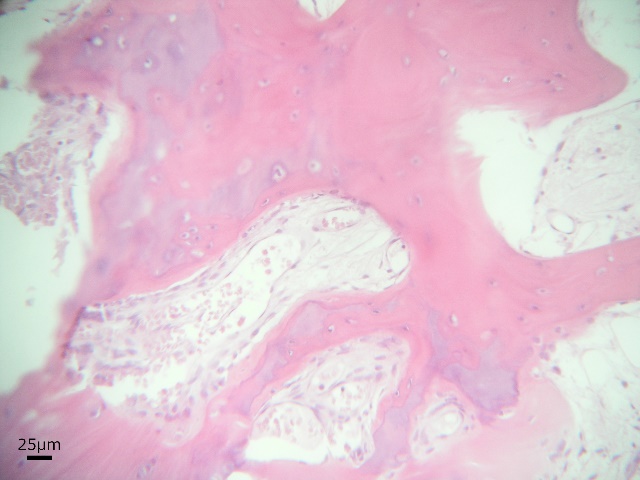 Figure 1 Hstological features of synovium in chondromatosis: trabecular and stroma, with collagen and new bone tissue forming; 10 × zoom (A) and 25 × zoom (B).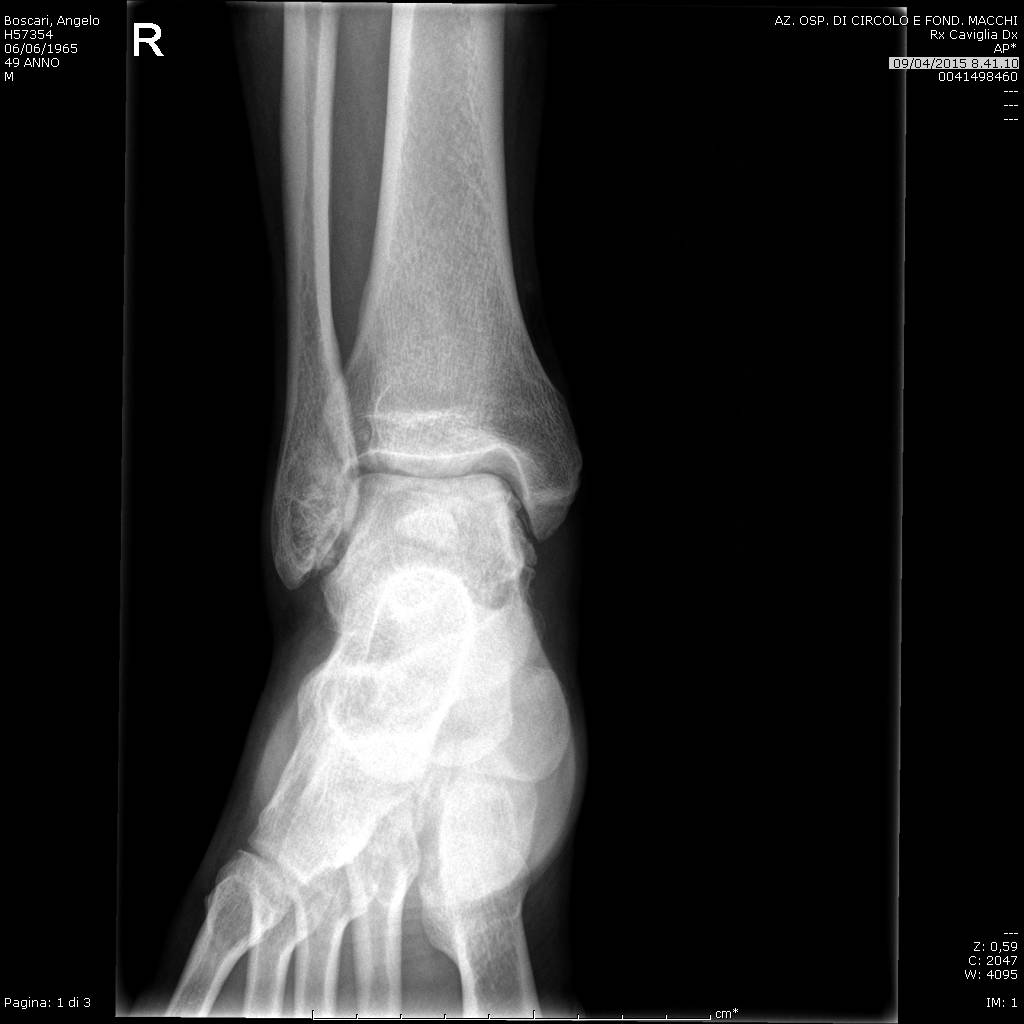 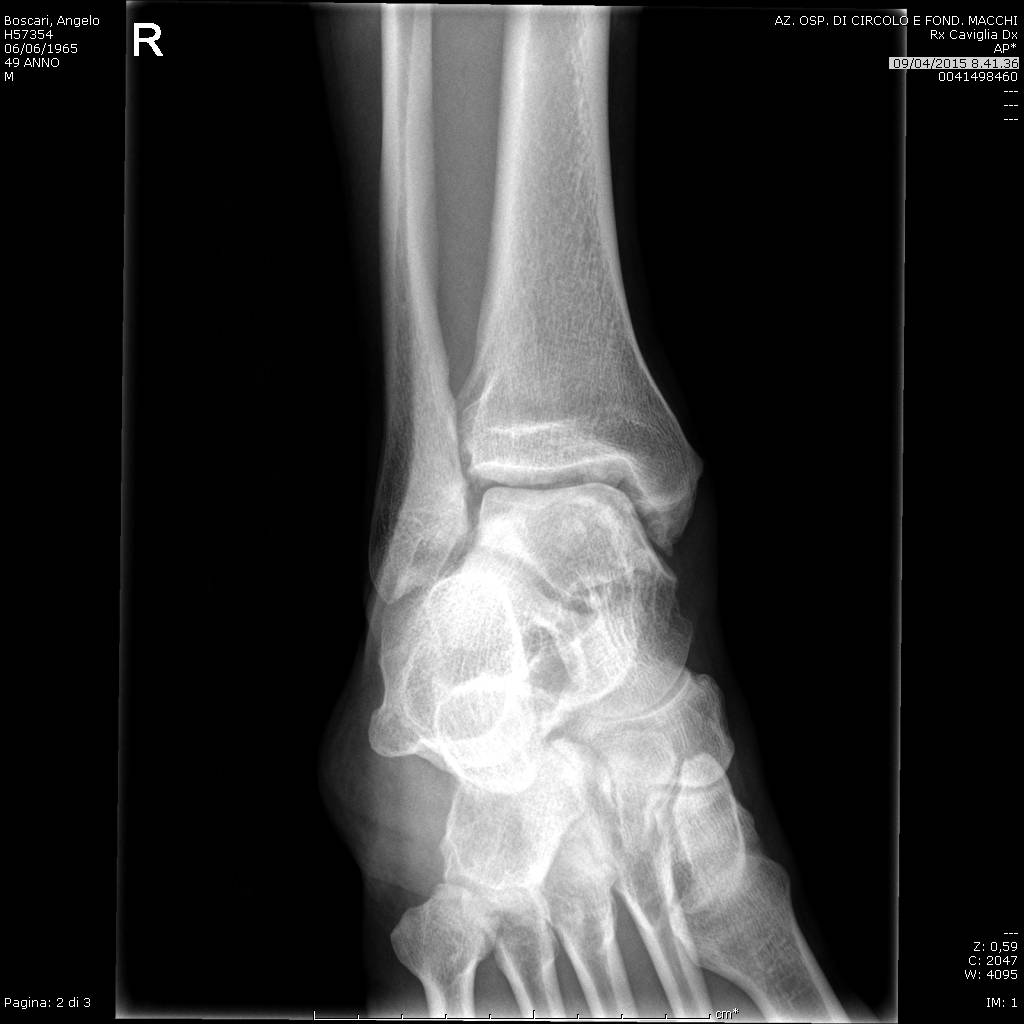 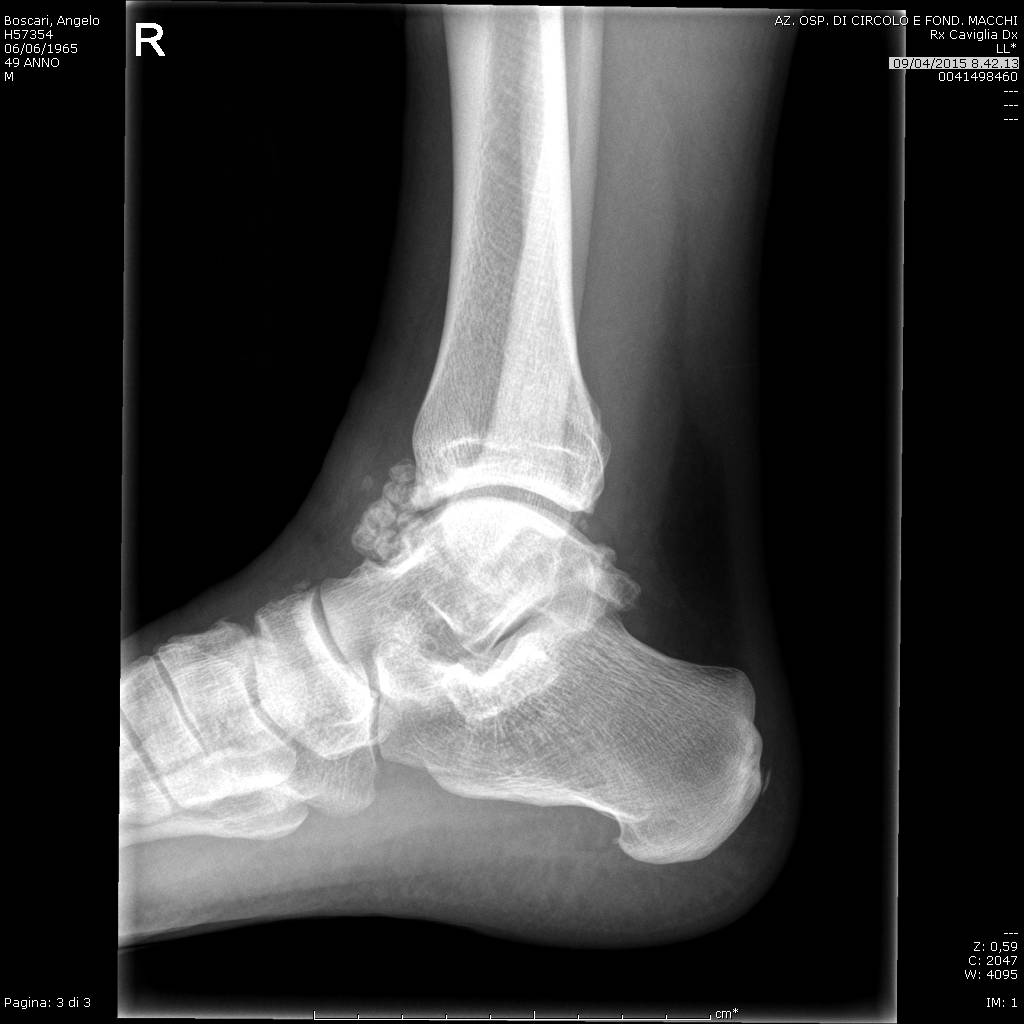 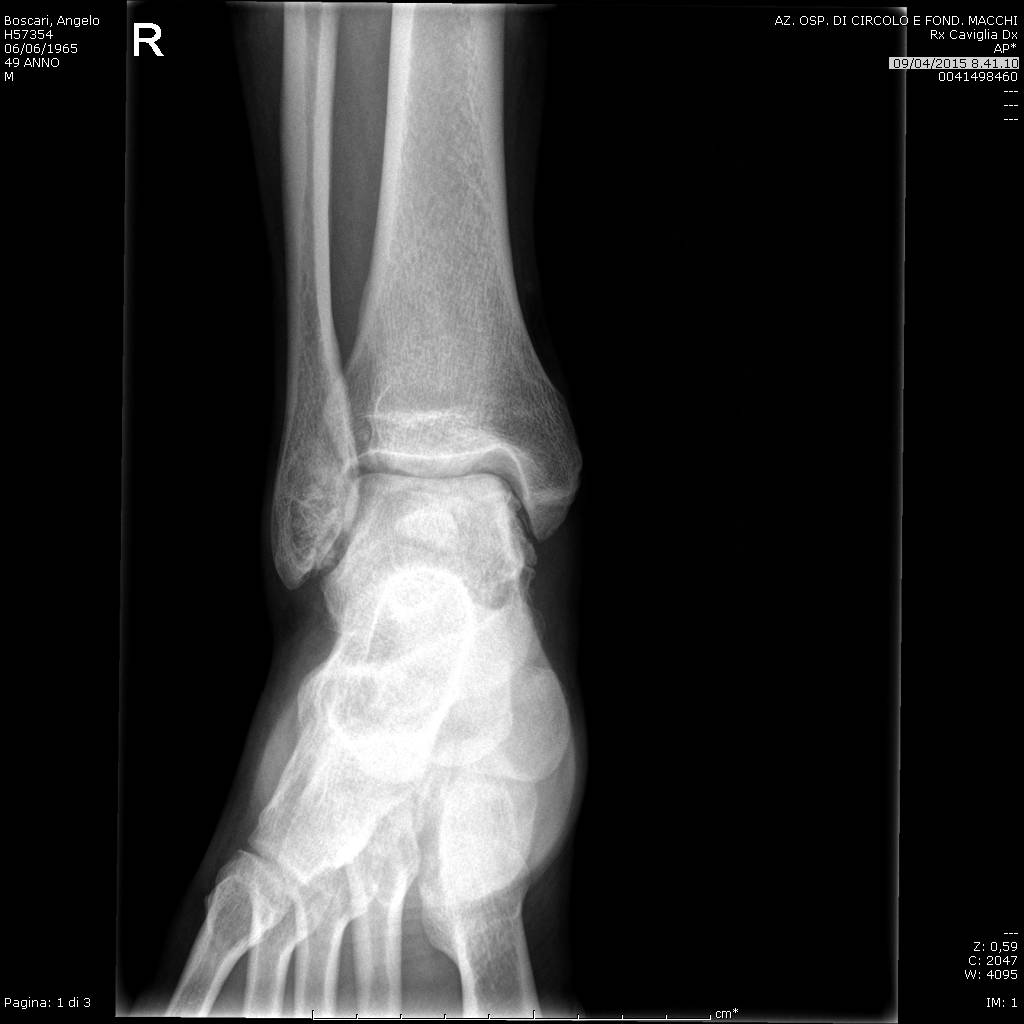 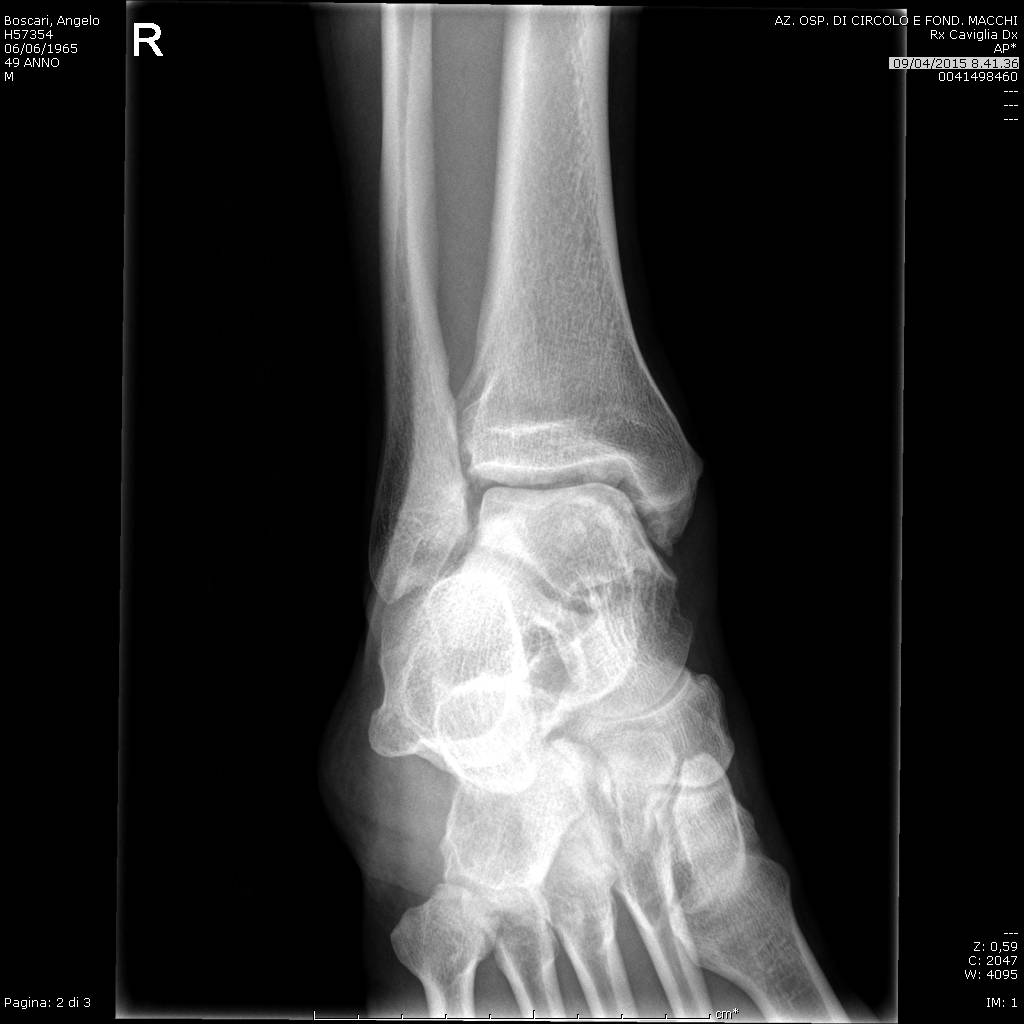 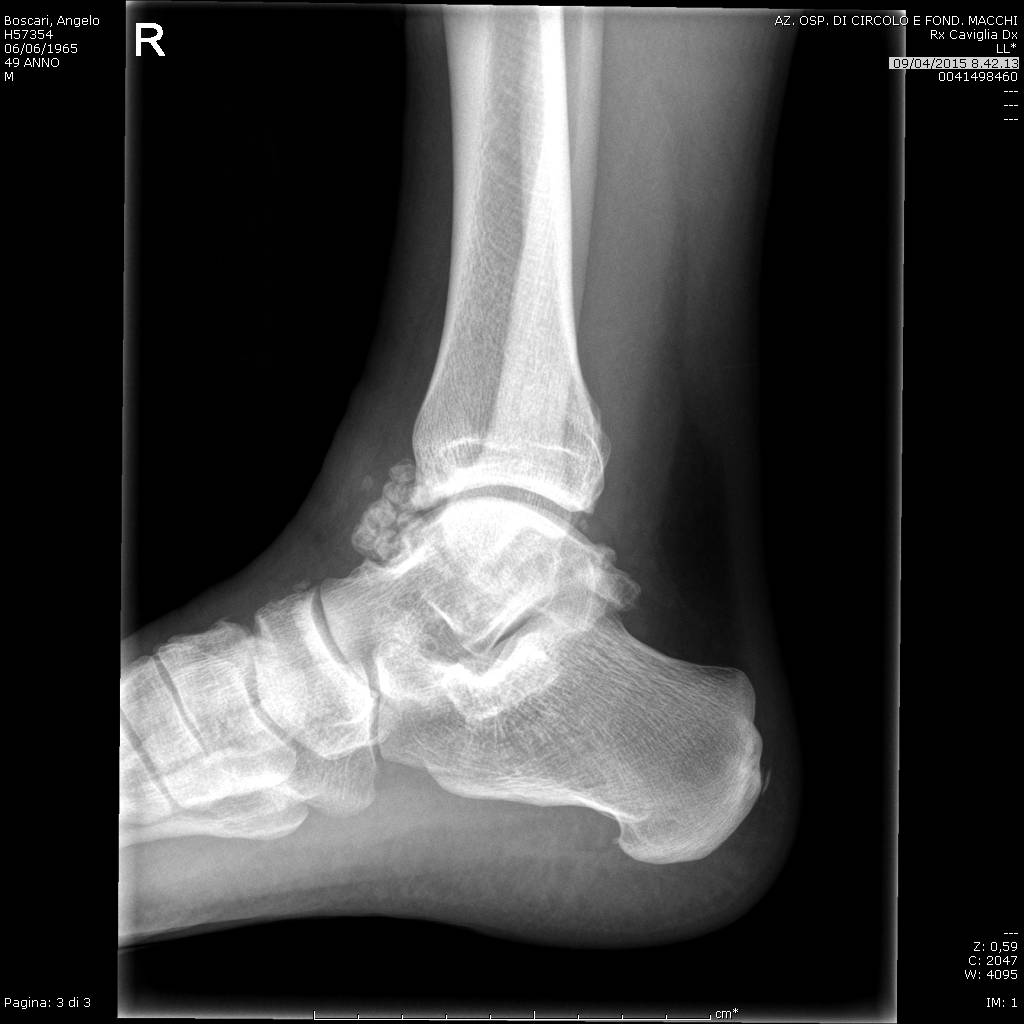 Figure 2 Radiographs of the ankle in Patient 1, showing several loose bodies at the anterior compartment. 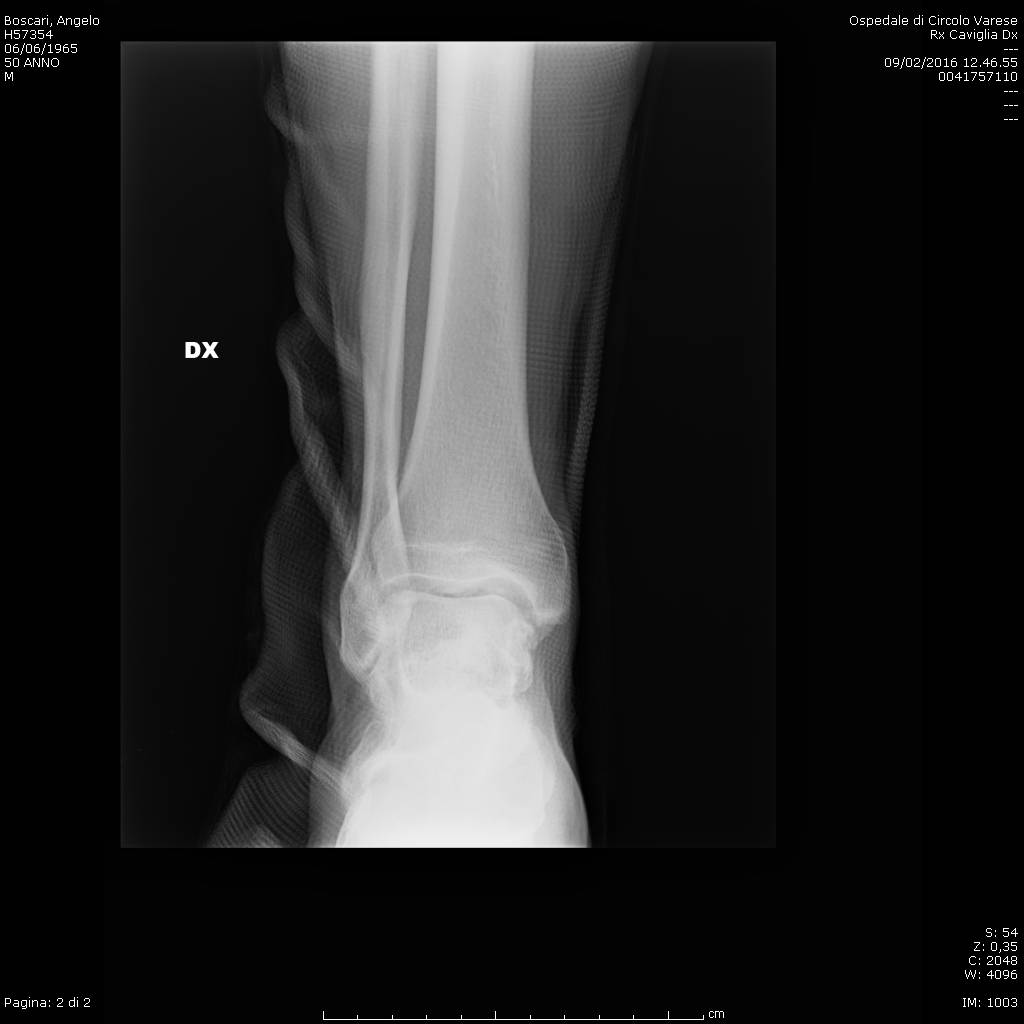 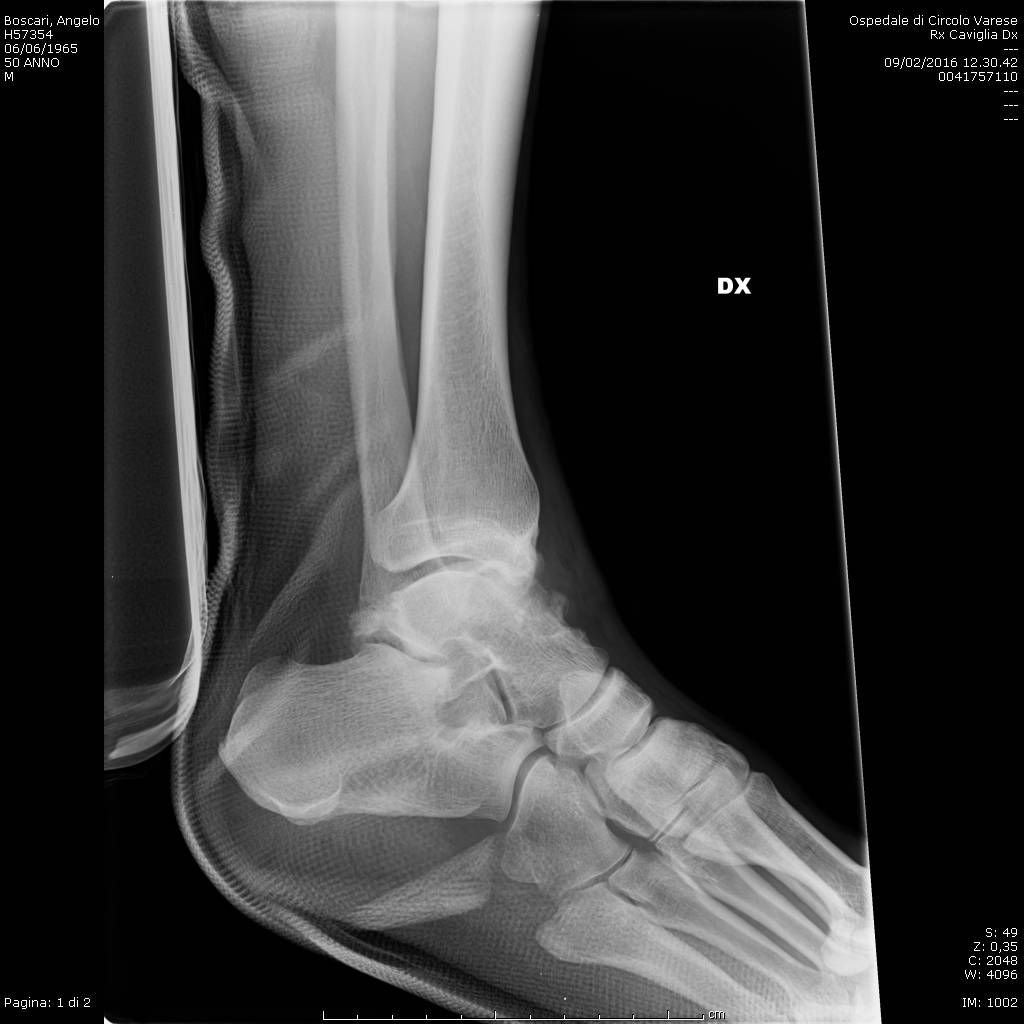 Figure 3 Radiographs of the ankle in Patient 1, after operative removal.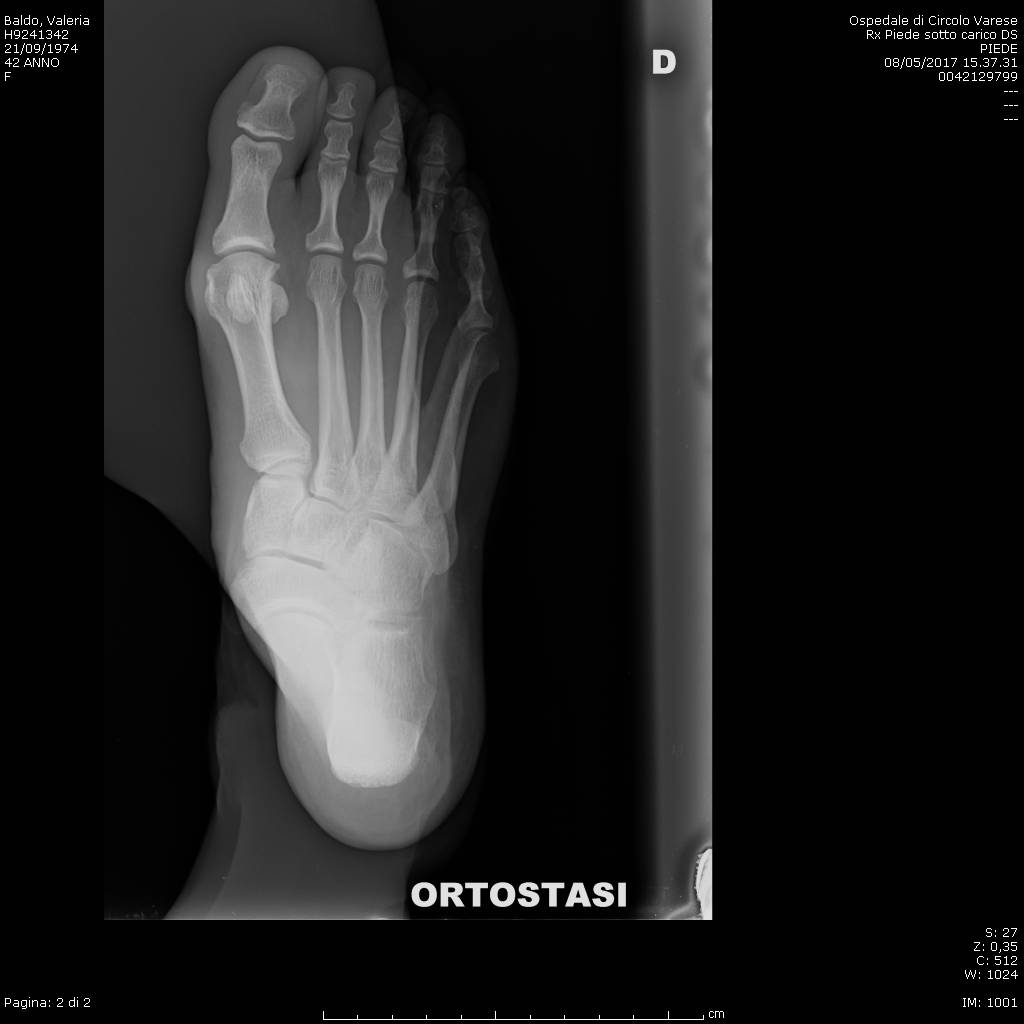 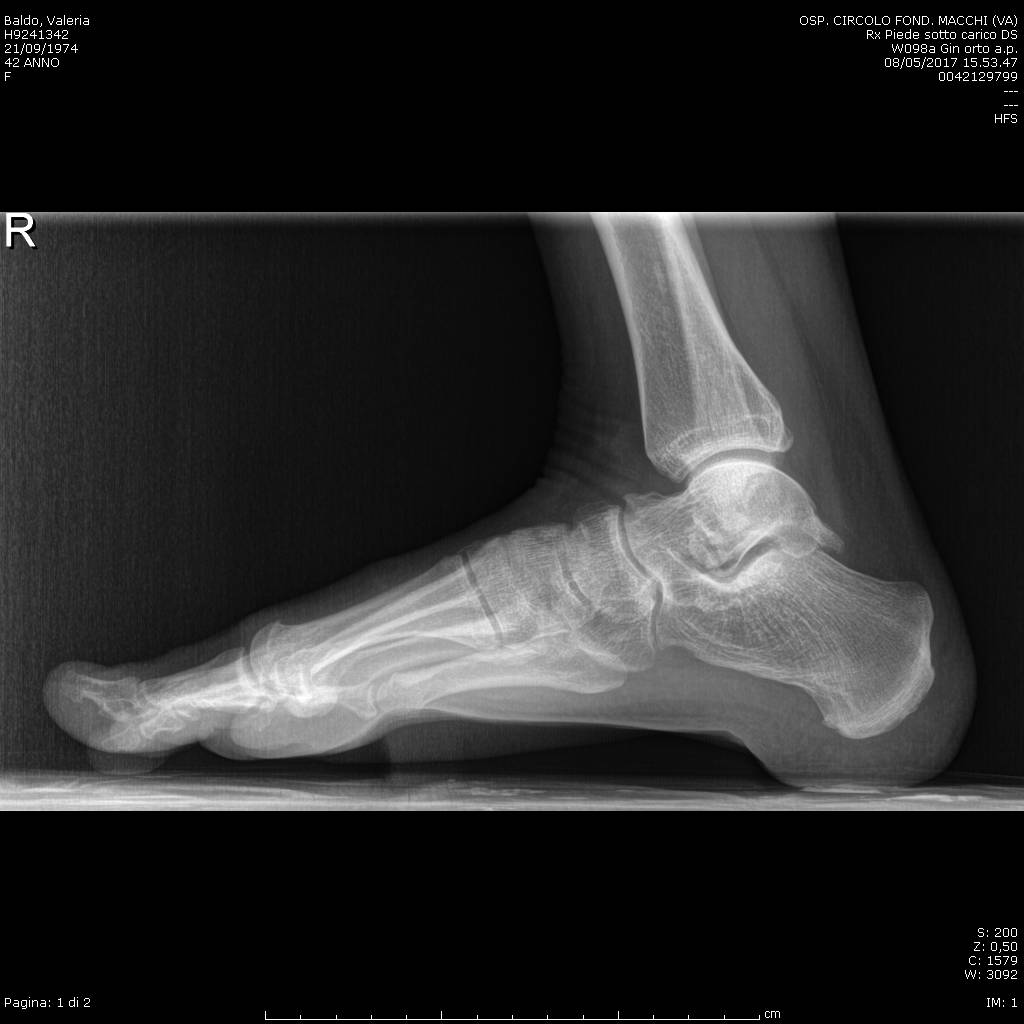 Figure 4 Pre-operative radiographs of Patient 2 with subtalar primary synovial chondromatosis.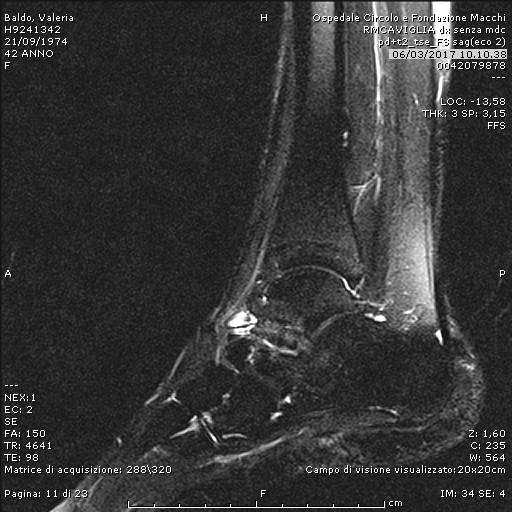 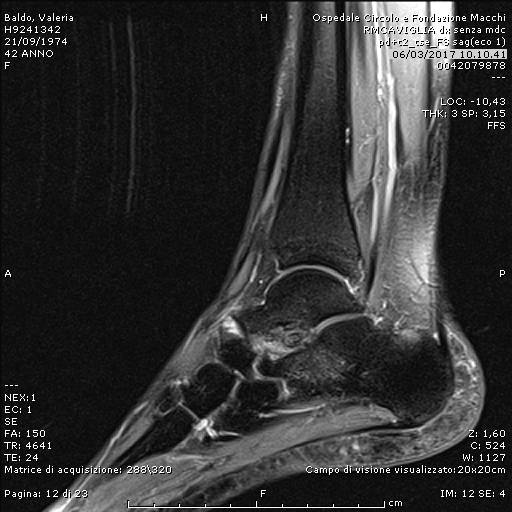 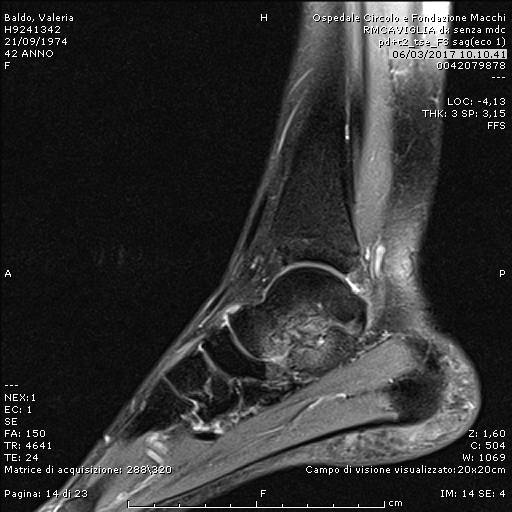 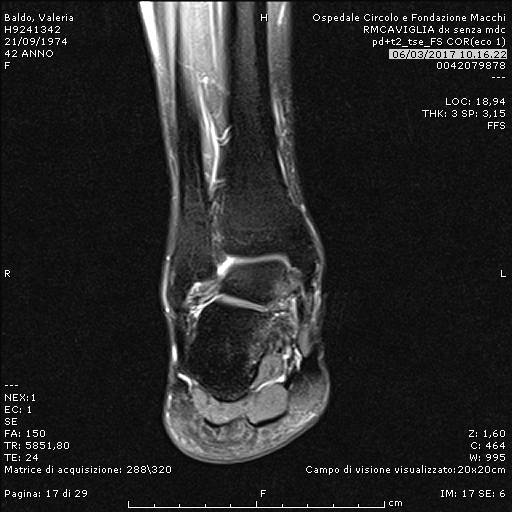 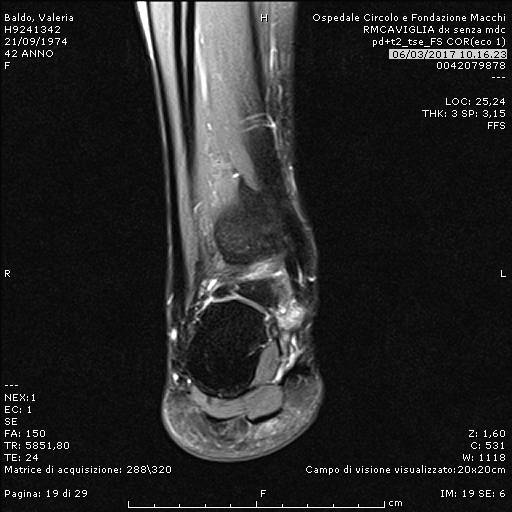 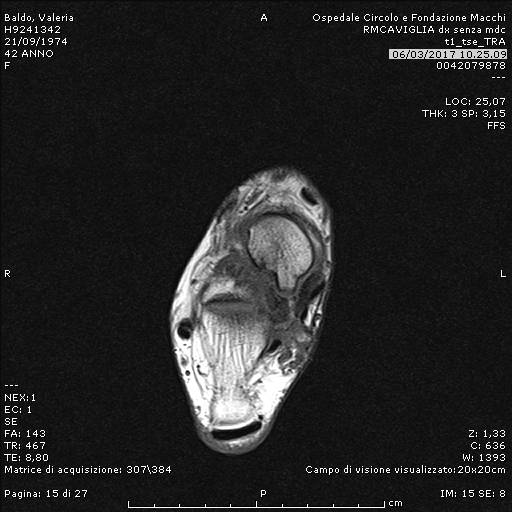 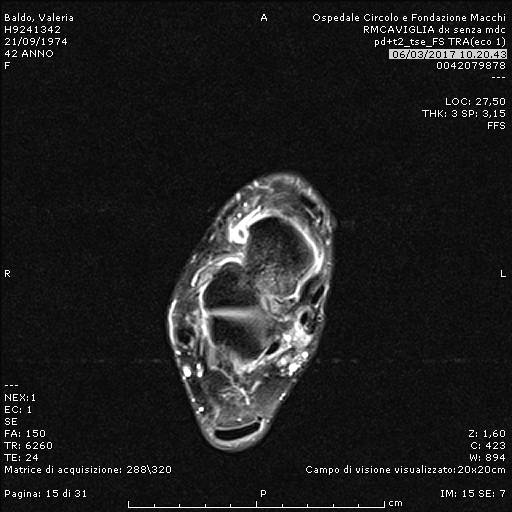 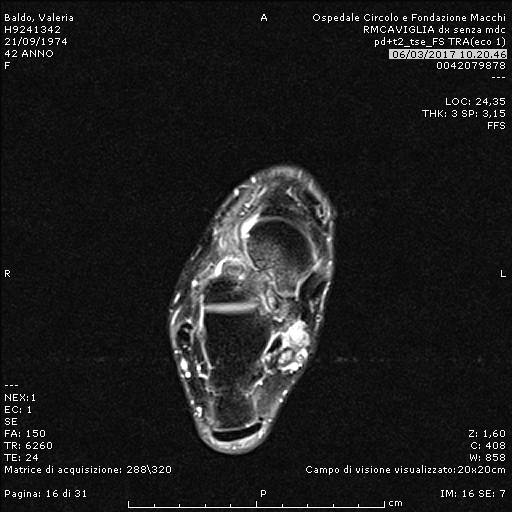 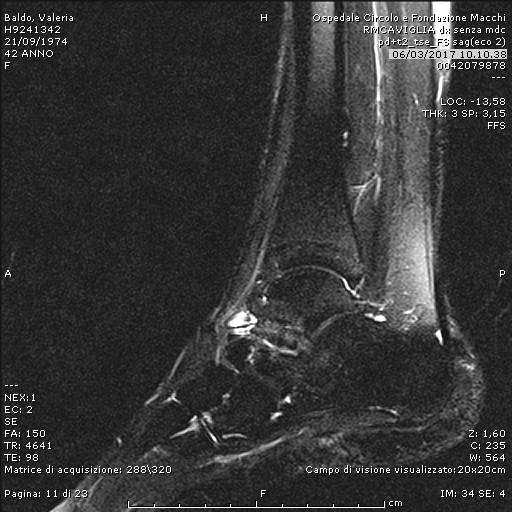 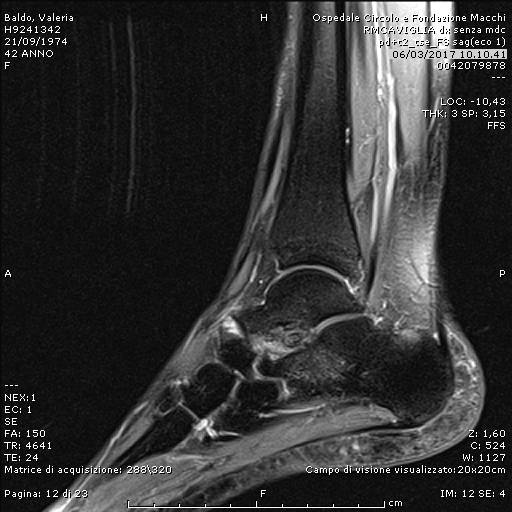 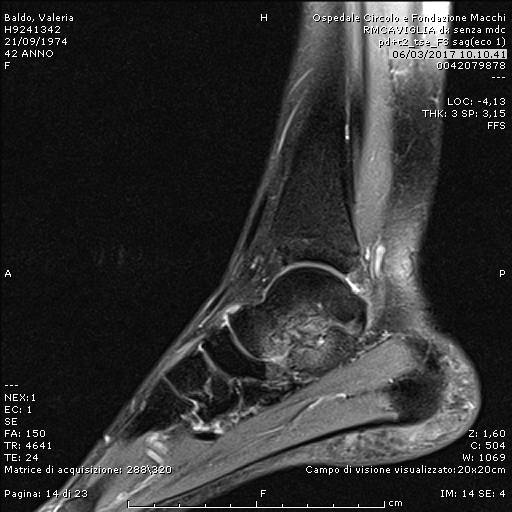 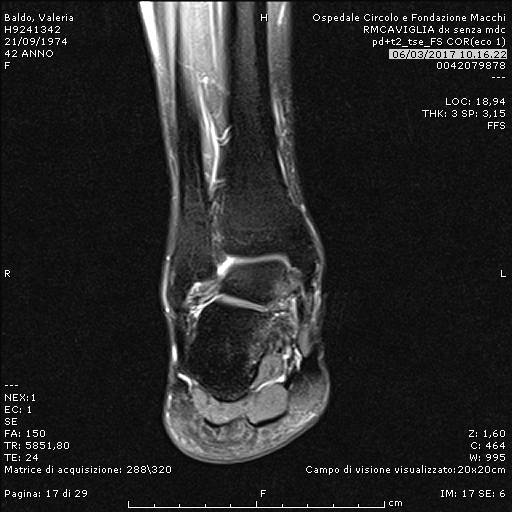 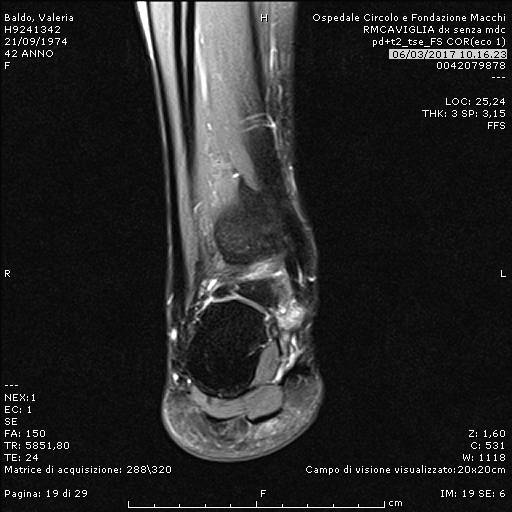 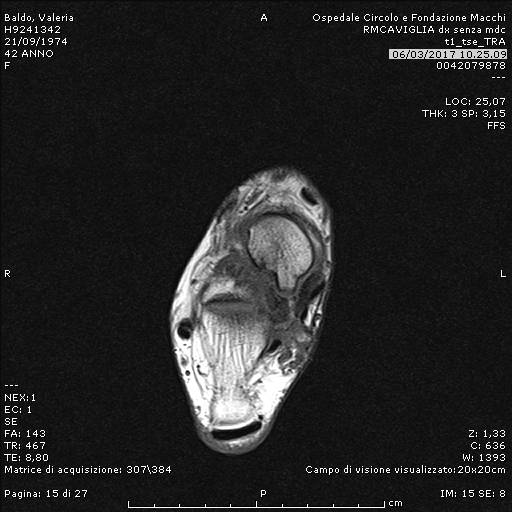 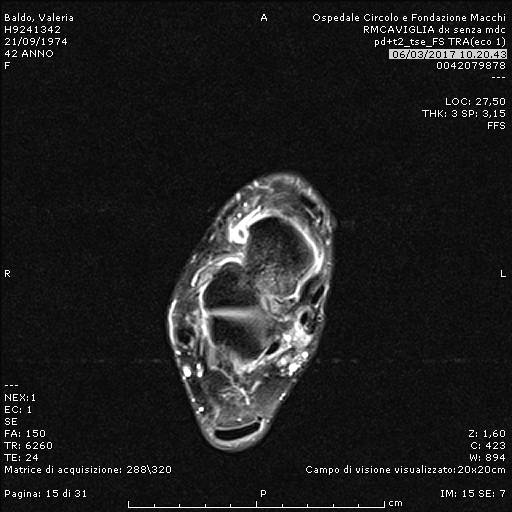 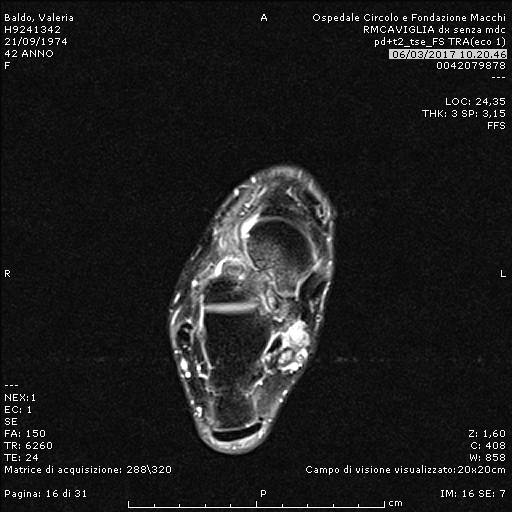 Figure 5 magnetic resonance imaging of the ankle of Patient 2. Loose bodies and degenerative arthritis are shown.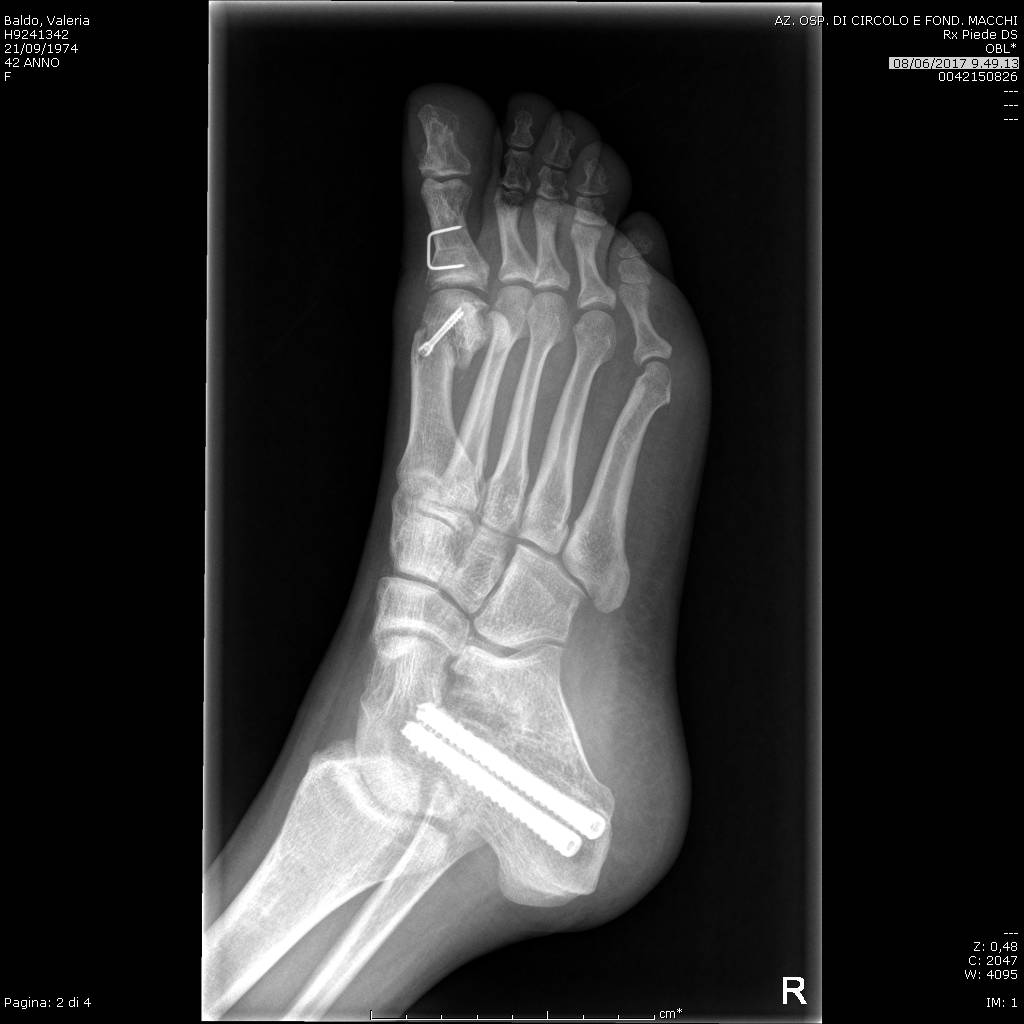 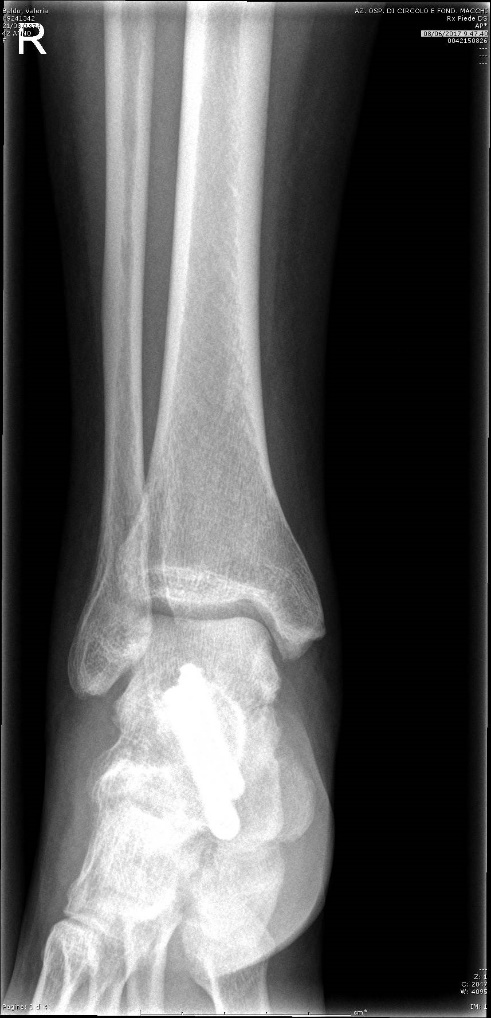 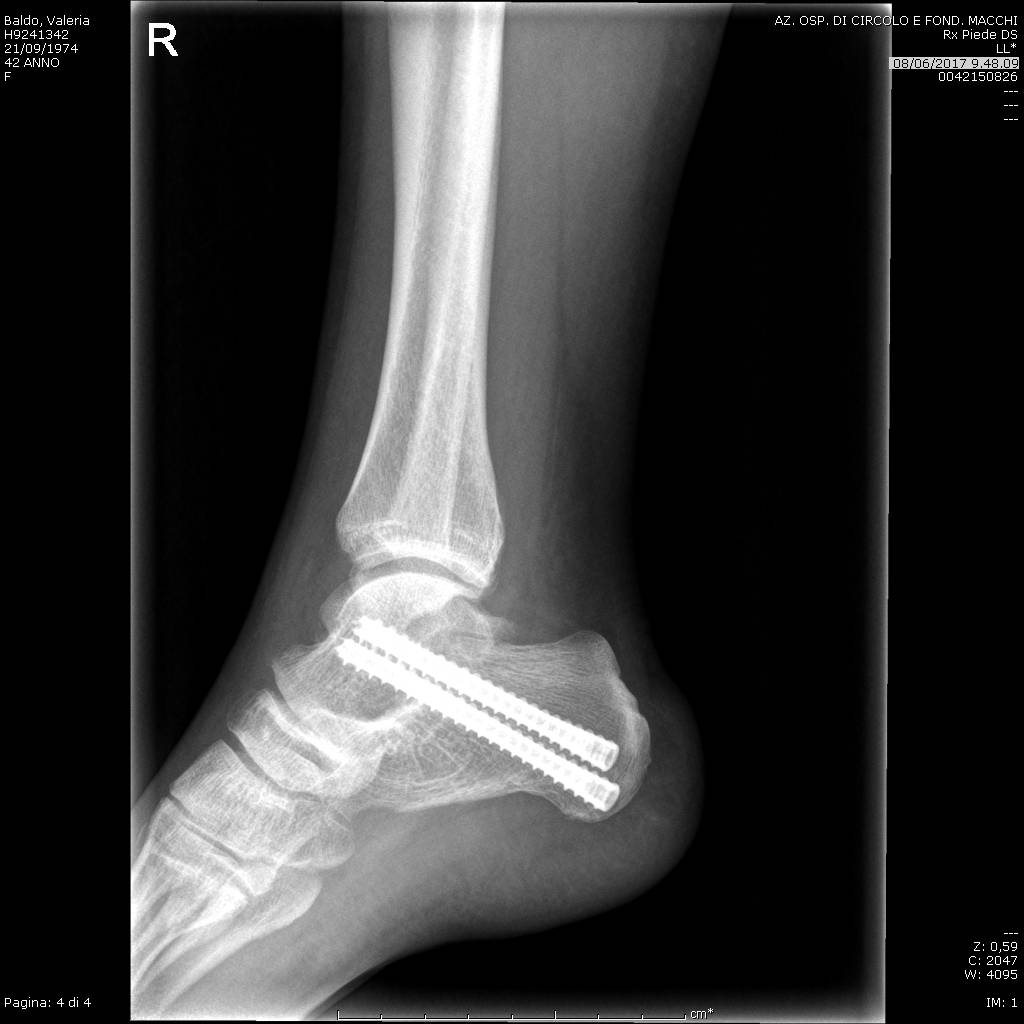 Figure 6 Post-operative radiographs of Patient 2: synovectomy, removal of loose bodies and arthrodesis of subtalar joint is performed. Youngswick and akin osteotomies are performed to correct hallux valgus.